Материал подготовлен учителем английского языка МБОУ «Новотаволжанская СОШ имени Героя Советского Союза И.П. Серикова Шебекинского района Белгородской области» Ракитиной Ириной Николаевной.Технологическая карта урока по теме «My favourite season»Класс: 3УМК:  “English 3” (Student’s book by V. P. Kuzovlev, N. M. Lapa, I. P. Kostina, E. V. Kuznetsova, part 2) Тема урока: «My favourite season» Тип урока: заключительный по теме, обобщающий с применением проектной методики. Место и роль урока в изучаемой теме: последний урок в этом разделеТема урока: « Погода. Времена года. Путешествия. Обобщение изученного лексического и грамматического материала»Форма урока: урок комплексного применения знаний. Цели урока: развивающий аспект: развитие умения высказывать предположения, планировать высказывания; воспитательный аспект: снижения уровня тревожности и преодоление замкнутости в общении; воспитание любви к природе и родному краю.учебный аспект: обобщение знаний учащихся по пройденной теме, совершенствование практических навыков владения лексикой по теме, умение выполнить проект по теме “My favourite season” в группах, проверка умений устной речи учащихся, умений воспринимать иноязычную речь учителя и одноклассников, обучение строить сложные предложения с союзами and, but, because.Речевой материал: лексический: cloudy, cold, cool, foggy, frosty, hot, rainy, snowy, stormy, sunny, warm, weather, windy.грамматический: безличные предложения.Формы работы обучающихся: коллективные, в парах,  самостоятельная работа.Планируемые образовательные результаты: предметные: ученик научиться соотносить графические формы лексических единиц с их значением, научиться определять своё любимое время года и описывать его; задавать вопросы с своём любимом времени года и отвечать на них. Ученик получит возможность научиться выражать своё отношение к разным временам года, понимать и использовать в речи сложносочинённые предложения с союзами and и but, а также сложноподчинённые предложения с союзом  because. метапредметные:      1) регулятивные: формировать  навыки самопроверки; учить планировать свою деятельность на уроке 2) коммуникативные: формировать навыки сотрудничества; воспринимать другое мнение и позицию; умение выражать свои мысли;     3) познавательные:  способствовать смысловому восприятию речевого материала; осуществлять синтез        как составление целого из частей;личностные: формировать положительное отношение к фактам культуры других стран, осознавать свою культуру через контекст культуры англоязычных стран, развивать умение представлять свою культуру, воспитывать готовность к коллективному творчеству.Оборудование: учебник, рабочая тетрадь, конверты с карточками, карточки для составления диалогов, карточки для рефлексии, лист самооценки, компьютер, мультимедийный проектор, презентация.План-конспект урокаИспользуемая литература: 1.Английский язык. 3 класс [Текст]: учеб. для общеобразоват. учреждений с прил. на электрон. носителе. В 2 ч/[ В.П. Кузовлев, Н.М. Лапа, И.П. Костина и др.]; Рос. акад. наук, Рос. акад. образования. – М.:Просвещение, 2013. – (Академический школьный учебник). – ISBN 978-5-09-029632-8. 2.Английский язык. 3класс : раб. тетрадь к учеб. для 3 кл. общеобразоват. учреждений/ [ В.П.кузовлев, Н.М.Лапа, И.П.Костина, Е.В.Кузнецова ];Рос.акад.наук, Рос. акад. образования, изд-во «Просвещение». – 5-е изд. – М. : Просвещение, 2012. – 112с. : ил. – ( Академический школьный учебник). – ISBN 978-5-09-025757-2Деятельность учителяДеятельность ученикаУУДI.Мотивация к учебной деятельностиЦель: создать условия для возникновения у учащихся внутренней потребности включения в учебную деятельность -Good morning, boys! Good morning, girls!- I am glad to see you, too!-How are you? Are you ready for our lesson? Let’s say “ Hello” to each other and our guests-I think we can start!Today we are going to talk about many interesting things!Девизом нашего урока будут уже привычные вам слова :   I want to learn English.  I can speak Russian.  I will speak English.Надеюсь, что наш урок пройдет энергично и с хорошим настроением. Фонетическая зарядка.-But the first we must train our tongues. Let’s remember the English sounds and words.[k]: cold, cloudy, cool, ski[t]:  hot, stormy, skate[f]: frosty, foggy[w]: warm, windy, well, welcome, white, winter, weatherWhether the weather is hot
Whether the weather is not
We‘ll weather the weather
Whatever the weather
Whether we like it or not.Now, who can translate this tongue twister?Well done!II. Подготовка к уроку на основном этапе   Цель: организовать актуализацию изученных способов действий, достаточных для построения нового знания.Речевая разминка. Повторение изученной лексики. So, now let’s remember how many seasons are there in the year?What are they?Look around and find the pictures about seasons.Show me the picture about spring! What number has this picture?Show me the picture about summer! What number has it?  Show me  the picture about autumn! What number has this     picture?  Show me the picture about winter! What number has it?What season is it now?What is the weather like today?What month is it now?How many months are there in a year?I was born in September and you?When were you born?Were you born in spring? Do you like spring?Were you born in autumn? Do you like autumn?What season were you born in?  Do you like it?2) Введение в тему урока.Дети самостоятельно определяют тему урока.How do you think,  What is the title of our lesson? Who can read the words? (My favourite season)Thank you. What does this sentence mean?Very good, children.So, at our lesson we shall speak about уour favourite season. And, certainly we’ll describe the weather.3) Целеполагание- Как вы думаете, чему мы будем учиться на уроке? - Что мы можем узнать?-Сегодня на уроке вы получите возможность научиться: выражать своё отношение к разным временам года, понимать и использовать в речи сложносочинённые предложения с союзами and и but, а также сложноподчинённые предложения с союзом  because.Very good, children.6) Проверка домашнего задания .But the first we must check your homework.Open your AB, please, on p.63 find the ex.1. Look at the slide and check your sentences.Who wants to read the first sentence? Lena, start reading, please.Will you go on, Kolya.Who has any mistakes?Take your pens and put the marks yourselves.Поставьте себе «5», если у вас всё правильно, поставьте себе «4», если у вас 1 или 2 ошибки.Если у вас всего два верных ответа, поставьте себе «2»Поставьте себе «3», если у вас более двух правильных ответов.Приветствие детей на английском языке-Good morning! Good morning, good morning too you. Good morning, good morning, we are glad to see you.Повторение девиза, настрой на работу.Работают со звуками. Повторяют вслед за учителем звуки и слова.Жаркая ли погода 
Или погода не жаркая
Мы выдержим погоду
Любую погоду 
Нравится нам это или нет.There are four.Ch. – winter, summer, autumn, spring.В классе на стенах прикреплены рисунки с разными временами года. Каждый рисунок имеет свой номер. Дети поворачиваются, находят нужный рисунок и называют номер рисунка. (здоровье-сберегающие элементы на уроке)It’s spring.It’s cloudy and warm.It’s April.There are twelve.Ответы детей.I was born in spring and I like spring.Читают название урока  и переводят.My favourite season. (Моё любимое время года.)Формулируют цели и задачи урока. Применять в устной речи, изученные грамматические конструкции. Мы научимся  рассказывать о своём любимом времени года, задавать вопросы,  научимся писать о своём любимом времени года.AB, exercise number 1, on page 63.Дети  читают предложения и сравнивают их со слайдом презентации (правильно ли они вставили слова)Личностные: формирование интереса (мотивации) к учению.Коммуникативные.Регулятивные (волевая саморегуляция)Личностные: формирование интереса (мотивации) к учению.Коммуникативные: участвовать в диалоге, слушать и понимать других.Смена вида деятельности для снятия напряжения.Регулятивные (целеполагание, прогнозирование)Коммуникативные (планирование учебного сотрудничества с учителем и сверстниками)Личностные: доброжелательное отношение к другим участникам учебной деятельности.Личностные: самоопределение.Регулятивные (проверка по образцу)Регулятивные (самооценка)III. Первичное усвоение новых знаний и способов действийЦель: совершенствование навыков говорения,  совершенствование  навыков аудирования.        1.  Активизация навыков говорения.Let’s talk about your favourite season.             I think all seasons are very good.All children have their favourite season. Complete the sentence, please.My favourite season is ….What is your favourite season?-Ребята,  так я спросила по-английски какое ваше любимое время года?  Let’s work in pairs. Ask this question to each other.- У каждого человека, наверное, есть свои объяснения, почему ему нравиться то или иное время года. Одним людям нравиться погода в это время года, другим – возможность заниматься любимым делом .What is the weather like in summer? What can you do in summer?      …………. spring?    ………… autumn?   ………… winter?Complete the sentence, please.I like summer because …I like winter because …I don’t like autumn because …Let’s play!Ребята, у вас на столе есть карточки, на которых начало или конец предложений. Вы сейчас встанете и найдёте согласно содержанию себе пару.2. Активизация изученной лексики, совершенствование навыков аудирования.Children, I think each season has its good and bad sides, but nature looks like very beautiful in all seasons.Ребята, каждое время года прекрасно. А особенно хороша природа в любое время года. Ею восхищаются поэты, художники, а ребята нашей школы ежегодно участвуют в конкурсе фотографий «Мой родной край»Now, let’s listen to the text about Den’s favourite season. Open your books on p.29 exercise number 1.You can see four pictures here. Listen to the story and answer the question:What is Dan’s favourite season and you must find the picture with this season.- What is Dan’s favourite season?- Show this picture?What number has this picture?What does  Dan tell about the winter?And what about fishing? Does Dan like fish?And what about you? IV.ФизкультминуткаЦель: организовать активный отдых детей, способствовать воспитанию здорового образа жизниФизкультминутка на английском языке.Hands up who can fish? What season can you fish in?People can fish in all seasons.- Let’s have a rest and sing our song about fishing:One, two, three, four, fiveOnce I caught a fish alive.Six, seven, eight, nine, tenThen I let it go again.Why did you let it go,Because it bit my finger so.What finger did it bite?The little finger on the right.            Stand still!-Thank you, girls! Sit down!-Thank you, boys! Sit down!V. Обобщение лексического и грамматического материала.Цель: Формирование навыков письма.-Open, please, your exercise-books.Write down the day today and classwork.Ребята, мы сегодня на уроке много говорили о временах года.   Let’s   write some sentences about your favourite season  of the year.  Complete the sentence, please.You can use the words оn the blackboard.На доске начало предложений, дети списывают их в тетрадь и дополняют предложения недостающими словами.      My favourite season is ___________.    I like __________ , because it’ s ________ .   I can __________  in ____________.Could you read what you have written, please?VI. Закрепление знаний и способов действий.We’ll make three projects about winter, summer and spring.1.Работа в группах.Цель: организовать самостоятельное выполнение учебного действия в группах.Zhenya, I want you to be a reporter. Take a pen and sheet of paper and ask children about their favourite season.Let’s count, please, how many pupils like winter?For example: one+ five is… ?Let’s count, please, how many pupils like summer?Let’s count, please, how many pupils like spring?Let’s count, please, how many pupils like autumn?I divide you into 3 groups.Those who likes winter come here.…………. summer come here .………….spring come here .- The first group will present SUMMER, the second group – WINTER. The third group – SPRING.-Do you understand what you have to do?- Повторим правила дружной работы. Please, start your work.………………………….(У каждой группы лист бумаги А3, набор картинок с изображением детских забав, соответствующих их времени года, фломастеры, ножницы, клей. Учащиеся готовят свой баннер и готовятся защищать его).- Now it’s time to show the results and present your work.-Which group will be the first?-Who is the speaker? Защита проекта проходит либо индивидуально (один представитель группы все озвучивает), либо группой (все члены по очереди высказываются в защиту проекта. - Well done! Thank you very much for your work.Фронтальная работаMy favourite season is  summer (autumn, spring, winter)Дети задают этот вопрос друг другу.Работа в парахIt is sunny and hot.We can swim in the river. We can walk in the forest. We can gather fruit.На доске учитель выкладывает кластер.Ученики заканчивают предложения, добавляя по смыслу слова о погоде и деятельности людей. I like summer because I can swim in the river. I like winter because I like skating and skiing. Составляют предложения (здоровье-сберегающие элементы на уроке).Воспитание  любви к родному краю, к природе в разное время года.Ответы детей.Winter is sunny and frosty. Winter is white .It’s fantastic season. Dan likes to ski and skate in winter.Индивидуальная работа. Формирование навыков аудирования, выполнение тестаФормирование навыков самостоятельной работы.Дети выполняют соответствующие действия.На слайде презентации дети видят слова песни.Письменная работаMy favourite season is winter. I like winter because it’s clean and white season. I can skate and ski in winter.Один ученик на каждом ряду выполняет роль репортёра, он спрашивает у детей своего ряда о том, какое их любимое время года. Здоровье-сберегающие элементы на уроке.Учащиеся формируют шаги, необходимые для реализации поставленной цели  (Работа в группах.)Защищают проекты на заданную темуP: Our group likes SUMMER. It’s bright. It’s green. It is warm, hot. We don’t go to school in summer. We can swim. We can play football, volleyball, etc. We can roller-skate. We can ride our bikes. Summer is our favourite season.Познавательные (логический анализ, синтез)Коммуникативные (планирование учебного сотрудничества со сверстниками )Познавательные: задавать вопросы по теме.Познавательные: отвечать на вопросы по теме.Коммуникативные ( умение строить высказывание )Познавательные: составлять сложноподчинённые предложения по теме с союзом because.Смена вида деятельности для снятия напряжения.Личностные: сотрудничать в поиске информации.Познавательные: воспринимать на слух сложные предложения с союзами and, but, because.Личностные: ценностное отношение к своему здоровью.Смена вида деятельности для снятия напряжения.Познавательные (выбор основания)Регулятивные: прогнозирование при анализе проблемного действия перед его выполнением.Коммуникативные: управление поведениемпартнёра, умение работать в сотрудничестве.Смена вида деятельности для снятия напряжения.Коммуникативные : умение строить высказывание.Коммуникативные:cотрудничать в совместном решении проблемы.Личностные: доброжелательное отношение к другим участникам учебной деятельности на основе этических норм.Познавательные: выражать своё отношение к разным временам года.VII. Обсуждение и запись домашнего задания.Цель: организовать обсуждение и запись домашнего заданияOpen your books on p.29 exercise number 1.VIII. Подведение итога урока и рефлексияЦель: организовать оценивание учащимися собственной деятельности на уроке.- Вернёмся к началу урока . Чему мы планировали научиться на уроке?Ребята, сделайте самооценку своей работы на уроке.( - Я считаю, что я работал на «5», потому что Я сделал домашнюю работу на «5», активно отвечал на вопросы учителя и нашёл по учебнику любимое время года Дэна.- Я считаю, что я работал на «5», потому что Я сделал домашнюю работу на «5», у меня получилось  задавать вопросы о своём любимом времени года,  я хорошо работал в группе и в парах.- Я считаю, что я работал на «4», потому что Я сделал 1 ошибку в домашней работе, но я на уроке строил сложные предложения со словами and, because.- Я считаю, что я работал на «3», потому что у меня были ошибки  в домашней работе, Я не смог ответить на все вопросы учителя, потому что часть слов мне была не понятна, но у меня получилось работать в парах.- Я считаю, что я работал не очень хорошо , на « 3». Я допускал ошибки, когда отвечал на вопросы, у меня не всегда получалось строить сложные предложения, но у меня получилось задавать вопросы и я теперь умею спрашивать по-английски , а какое твоё любимое время года.)Учитель комментирует самооценку детей.      Самооценка. (Слайд)У вас на партах лежат смайлики.  Дорисуйте на них- улыбку, если вам понравился урок;-грустную гримасу, если урок не понравился:- оставьте смайлик без улыбки, если вам на уроке было неинтересно.  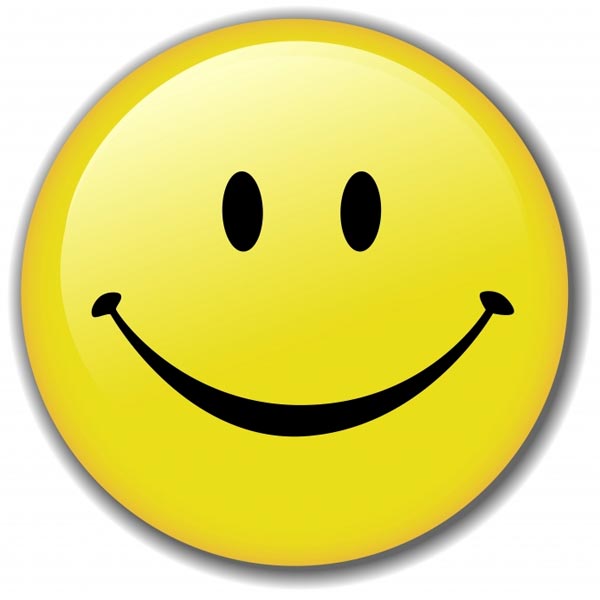 You were very active today. You know a lot of words. Thank you for your work.The lesson is over. Good bye. See you soon.Записывают домашнее задание.Подсчитывают количество «смайликов»Высказывания детей. Ch.: Мы научились  рассказывать о своём любимом времени года, научились задавать вопросы о своём любимом времени года,  научились  писать о своём любимом времени года. На уроке мы получили возможность научиться: выражать своё отношение к разным временам года, понимать и использовать в речи сложносочинённые предложения с союзами and и but, а также сложноподчинённые предложения с союзом  because).Дети делают выводы. Обосновывают свои ответыПознавательные (логические суждения, анализ)Регулятивные (самооценка)Личностные: адекватное понимание причин успеха/неуспеха в учебной деятельности.Познавательные (логические суждения, анализ)Регулятивные (самооценка)Коммуникативные (умение выражать свои мысли)Коммуникативные (умение выражать свои мысли)Регулятивные (выделять то, что уже усвоено или подлежит усвоению)